    О внесении изменений в постановление      Администрации муниципального района     Мелеузовский район Республики Башкортостан от 15 ноября 2021 года №1316 «Об утверждении муниципальной программы «Поддержка социально ориентированных некоммерческих организаций в муниципальном районеМелеузовский район Республики Башкортостан» В соответствии со статьей 179 Бюджетного кодекса Российской Федерации, Федеральным законом от 6 октября 2003 года № 131-ФЗ «Об общих принципах организации местного самоуправления в Российской Федерации», постановлением Администрации муниципального района Мелеузовский район Республики Башкортостан 02 ноября 2015 года №2022  « Порядок разработки, реализации и оценки эффективности муниципальных программ муниципального района Мелеузовский район Республики Башкортостан», Федеральным законом от 12 января 1996 года № 7-ФЗ «О некоммерческих организациях», в целях создания условий для эффективного использования потенциала социально ориентированных некоммерческих организаций в решении задач социально- экономического развития и повышения активности населения муниципального района Мелеузовский район Республики Башкортостан ПОСТАНОВЛЯЮ:1. Утвердить прилагаемые изменения, вносимые в постановление Администрации муниципального района Мелеузовский район Республики Башкортостан от 15 ноября 2021 года №1316 «Об утверждении муниципальной программы «Поддержка социально ориентированных некоммерческих организаций в муниципальном районе Мелеузовский район Республики Башкортостан». 2. Настоящее постановление разместить на официальном сайте Администрации в сети Интернет, обнародовать в здании Администрации.3. Контроль за исполнением настоящего постановления возложить на заместителя главы Администрации по социальным вопросам Г.А. Шлычкова.Глава Администрации 					         Р.Н. ШамсутдиновСОГЛАСОВАНО: Заместитель главы Администрации                                      Г.Н. Гончаренкопо финансовым вопросам Заместитель главы Администрации                                      Г.А. Шлычковпо социальным вопросам Управляющий делами                                                            И.Р. МулюковНачальник юридического отдела                                          Т.Д. Дмитриеваисп. Гибадуллин Р.М.,8(34764) 3-26-62 Утверждена                         постановлением главы Администрации муниципального района Мелеузовский район Республики Башкортостан                   от «____»__________2022года №________   Изменения,  вносимые в постановление Администрации муниципального района  Мелеузовский район Республики Башкортостан от 15 ноября 2021 года №1316 «Об утверждении муниципальной программы «Поддержка социально ориентированных некоммерческих организаций в муниципальном районе Мелеузовский район Республики Башкортостан»Раздел Паспорта программы «Соисполнитель программы» изложить в следующей редакции: Паспорт муниципальной программыВ Приложении №2 «План реализации и финансовое обеспечение муниципальной программы «Поддержка социально ориентированных некоммерческих организаций в муниципальном районе Мелеузовский район Республики Башкортостан» графу 3, строку 1.4 изложить в следующей редакции: «Отдел по взаимодействию со СМИ и интернет – коммуникациям».Управляющий делами				           	И.Р. Мулюков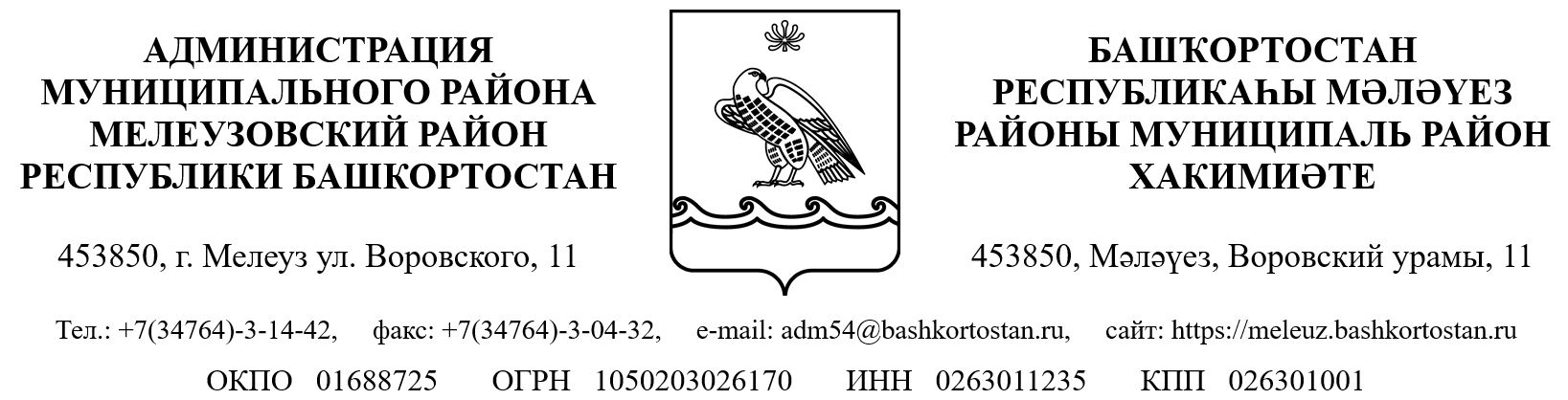 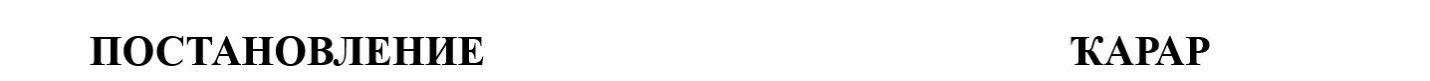 «23»декабря2022г.№1500«23»декабря2022й.Соисполнитель программыОтдел по управлению муниципальной собственностьюОтдел по взаимодействию со СМИ и интернет - коммуникациям